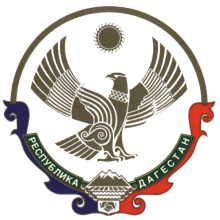 Муниципальное казенное общеобразовательное учреждение«Курекская средняя общеобразовательная школа» Табасаранского района РД  368657, Республика Дагестан, Табасаранский район, с. Кюрек                тел.: 8- 906 -480- 80- 71 E-mail: kureksosh@yandex.ru  ИНН 0530007594 Выпискаиз приказа № 71 от 30.05.2020 г. по МКОУ «Курекская СОШ а»«О промежуточной и итоговой аттестацииобучающихся 9-х,11-х классов в 2019-2020 учебном году»На основании статьи 28 Федерального закона от 29.12.2012 № 273-ФЗ «Об образовании в Российской Федерации» в связи с распространением новой коронавирусной инфекции (COVID-19), Письма Минобрнауки Республики Дагестан №06-4369/01-18/20 от 28.05.2020г.,ПРИКАЗЫВАЮ: Провести дистанционно с 30.05.2020 по 06.06.2020 промежуточную аттестацию по каждому учебному предмету, курсу, дисциплине (модулю) и иным видам учебной деятельности для обучающихся, полностью освоивших основную образовательную программу основного общего образования: - промежуточную аттестацию в форме учета годовых образовательных результатов в 9 классе.Педагогам-предметникам:выставить отметки обучающихся за третью четверть и рассчитать их как среднее арифметическое отметок, выставленных в классный журнал в рамках текущего контроля успеваемости; выставить годовую отметку и рассчитать ее как среднее арифметическое четвертных отметок;заполнить  классные журналыСчитать результаты годовой промежуточной аттестации обучающихся результатами государственной итоговой аттестации и основанием для выдачи аттестатов об основном общем образовании, зачисления обучающихся в 10-ый класс;Зам. директора по УВР Курбановой С.М. и классному руководителю 9 класса  Гусейнову Г.С. подготовить документы об отчислении обучающихся и выдаче им аттестатов об основном общем образовании.Контроль исполнения настоящего приказа оставляю за собой.ДиректорМКОУ «Курекская СОШ»                                      Н.М.  НуровМуниципальное казенное общеобразовательное учреждение«Курекская средняя общеобразовательная школа» Табасаранского района РД  368657, Республика Дагестан, Табасаранский район, с. Кюрек                тел.: 8- 906 -480- 80- 71 E-mail: kureksosh@yandex.ru  ИНН 0530007594 Выпискаиз приказа № 72  от 30.05.2020 г. по МКОУ «Курекская СОШ»«О порядке проведения промежуточной аттестации обучающихся 9, 11 классов в 2019-2020 учебном году»С целью контроля эффективности учебной деятельности образовательного процесса и установления фактического уровня теоретических знаний учащихся 9, 11  классов по предметам учебного плана, их практических умений и навыков, соотнесения этого уровня с требованиями общеобразовательного государственного стандарта на основании Положения о формах, периодичности, порядке текущего контроля успеваемости и промежуточной аттестации обучающихся МКОУ «Курекская СОШ», Письма Минобрнауки Республики Дагестан  №06-4369/01-18/20 от 28.05.2020г.,  ПРИКАЗЫВАЮ:Утвердить Положение о промежуточной аттестации.Утвердить следующие сроки и формы проведения промежуточной аттестации с 30 мая  по 06 июня  2020г.  в 9, 11 классах, утвердить демонстрационные контрольно-измерительные материалы и перечень предметов, сроки проведения и состав аттестационных комиссий по предметам для проведения промежуточной аттестации обучающихся  9, 11 классах  в 2019-2020 учебном годуУтвердить состав комиссии и сроки рассмотрения апелляций на период проведения промежуточной аттестации в следующем составе:Курбанова С.М. - заместитель директора по УВР - председательЧлены комиссии:Султанов С.Г.- информатик  школы;Гусейнов Г.С. - руководитель МО учителей русского языка и литературы;Заместителю директора по УВР Курбановой С.М..:Составить  расписание промежуточной аттестации обучающихся 9 класса  в 2019-2020 учебном году. Промежуточную аттестацию в 9, 11 классах  провести в форме указанной в графике  проведения итоговой промежуточной аттестации учащихся в 9, 11 классах  МКОУ «Курекская СОШ»  (Приложение 1)довести информацию о сроках, порядке, формах промежуточной аттестации в 2019-2020 учебном году до всех заинтересованных лиц.Обеспечить хранение протоколов аттестационных комиссий в течение одного года.Подготовить анализ итогов промежуточной аттестации обучающихся.Султанову С.Г., ответственному за школьный сайт, разместить информацию о проведении промежуточной аттестации в 2019-2020 учебном году на школьном сайте.Классным руководителям 9, 11  классов:довести информацию о порядке, сроках, формах промежуточной            аттестации в 2019-2020учебном году до обучающихся и родителей (законных представителей).Учителям-предметникам:организовать необходимую работу по проведению повторения пройденного материала;оформить все необходимые материалы для организации и проведения промежуточной аттестации;Определить время, отводимое на промежуточную аттестацию - 45 минут (на каждый предмет)Заместителю директора	по УВР	 Курбановой С.М.  скорректировать расписание аттестации в дни проведения промежуточной аттестации согласно графику, при составлении расписания предусмотреть следующее:- в один день проводится не более одного экзамена, длительность перерыва между экзаменами не должна быть менее одного дня. Контроль исполнения данного приказа оставляю за собой.ДиректорМКОУ «Курекская СОШ»                                      Н.М.  НуровС приказом ознакомлены:Приложение №1 к приказу №72  от «30» мая  2020г.            «УТВЕРЖДАЮ» Директор МКОУ «Курекская СОШ»                                         Н.М.  НуровГрафик проведения итоговой промежуточной аттестации учащихся 9 класса МКОУ «Курекская СОШ»  в 2019-2020 учебном годуВ соответствии с Положением о формах, периодичности и порядке текущего контроля успеваемости и промежуточной аттестации обучающихся МКОУ «Курекская СОШ» в 2019-2020 учебном году промежуточная аттестация будет проводиться с целью оценки качества освоения обучающимися части содержания - текущая аттестация и всего объема учебной дисциплины за учебный год - годовая аттестация.Промежуточная (годовая) аттестация включает в себя:- Тестовые, письменные контрольные работы по всем предметам учебного плана в 9, 11 классах.№п/пДата проведенияПредметФормапроведенияУчитель1Русский язык  Тестовая  работа2Литература  Тестовая  работа345Математика Тестовая   работа6История Тестовая  работа7Общество-еТестовая  работа8Физика Тестовая  работа9Химия Тестовая  работа10Биология Тестовая  работа11География Тестовая  работа12Информатика и ИКТТестовая  работа13Физкультура Тестовая  работа14ОБЖ Тестовая  работа